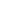 מתוך אתר סיכומונה  (עריכה: דבורה לוי)תיירים / יהודה עמיחיתייר-אדם הבא להסתכל, לראות.
התיירים מפגינים הזדהות (אמפטיה) כלפי אתרים חשובים, סמלים בירושלים, אך למעשה הם צוחקים מאחורי ווילונות. מסתתרים. הצירוף "מתים חשובים" הוא צירוף אירוני. הם כאילו יצאו ידי חובה. באו רק לראות, אבל לא באמת מעניין אותם מה זה. יהודה עמיחי מעלה ביקורת כלפי אותם תיירים שמבקרים במקומות האלו, כלפי הצביעות שלהם. עמיחי מתאר את התיירים מצד אחד, שהם מזדהים ובוכים על מות הלוחמים, ומצד שני הוא מתאר אותם כחושקים בנערות. תולים את התחתונים שלהם- דברים יומיומיים כאלו. בבית שני ישנו ניגוד בין הנשגב לארצי: נשגב- בכי החיילים, ארצי- תליית התחתונים, הנערות...הדובר אינו רוצה שיתייחסו לירושלים כאל סמל, כאל עיר היסטורית, אלא שיראו בה את חיי היום יום – את ההווה, ולא רק העבר. חיי היום יום מתוארים בשיר כפירות וירקות, כמסמלים את החשוב שבפשטות. האיש עם סלים, האיש שזז, מוזכר פעמיים רצוף על מנת להדגיש, שמדובר ב"חיים". התנועה מסמלת את החיות שבאדם - לעומת המוות, שמקביל לאתרים ההיסטוריים.מהי הטענה או האמירה העולה מהשיר על שני חלקיו? הסבר כיצד היא נבנית באמצעות הניגודים שבשיר.השיר "תיירים" מאת יהודה עמיחי פורסם בשנת 1980. זהו שיר מודרני הבנוי מסיפור עלילתי על התיירים המגיעים לטיול בישראל, ובאופן ספציפי בירושלים. בשני בתי השיר "השיריים" בונה עמיחי אמירה או טענה כלפי אותם תיירים המגיעים לארץ ולמעשה אינם מכירים באופן אמיתי את תושביה ואת סגנון חייהם.מהתמקדות במסר העולה משני חלקי השיר ובניגודים הקיימים בו, עולה כי:הבית הראשון בנוי בצורת שיר ובו מתוארת התנהגות התיירים באופן כללי ( הם מוצגים בזמן הווה הרגלי). השיר פותח באמירה אירונית: "ביקורי אבלים הם עורכים אצלנו" ובהמשך נאמר באירוניה: "מצטלמים עם מתים חשובים". האירוניה נובעת מכך שהתיירים מגיעים ל"ביקורי חובה באתרי חובה", ואכן מצויים בשיר מספר רב של אתרים ידועים ומשמעותיים להסטוריה הענפה של ישראל: יד ושם, קבר רחל, גבעת התחמושת. הנימה האירונית בשיר מתחזקת לנוכח המבנה שבחר המשורר: הוא משתמש במשפטי הגבהה ומיד לאחריהם במשפטי הנמכה. לדוגמא: "יושבים ביד ושם, מרצינים ליד הכותל המערבי" – הגבהה, מול: "צוחקים מאחורי וילונות כבדים בחדרי מלון" - הנמכה. ההנמכה מתבטאת במיוחד במשפטי סוף הבית, שבהם התיירים תולים את תחתוניהם באמבטיה. כמות רבה של פעלים ברצף יוצרת אשליה של מהירות ואיטנסיביות, התיירים אצים-רצים מאתר לאתר, על מנת להספיק לתייר בכל האתרים ההכרחיים. אשליית מהירות מתחזקת לנוכח המשפט המופיע לקראת סיום הבית " ליבוש מהיר".ניכר כי התיירים עוטים על פניהם מסיכה של רצינות, אולם אינם באמת מפנימים את העצב. עובדה זו באה לידי ביטוי באמצעות הניגודים הקיימים בשיר, כמו: "מרצינים" למול "צוחקים", "בוכים" למול "חושקים". התיירים יודעים להרצין או לבכות במקומות בנכונים. כמו שהם יודעים להצטלם ליד אותם סמלים של עמנו. לצד זאת הם צוחקים וחושקים בנערות.התיירים מוצגים כאנשים קרים (אמבטיה כחולה וצוננת) וחסרי רגש (בוכים אך מיד חושקים). הבית השני בנוי כסיפור שמדגים אותה טענה, העולה מן הבית הראשון. האדם החי מנוגד לאתרי הזכרון של אותם "מתים חשובים". הדובר מתאר את עצמו יושב, אדם שחי בעיר ירושלים, יושב על מדרגות האתר ההיסטורי כשסלים בידיו. הוא חי את ההסטוריה של העם והעיר ואינו צופה בה למרחוק ובמהירות, כפי שעושה קבוצת התיירים. ביקורת זו מתחדדת באמצעות האמירה\טענה של הדובר: "אתם רואים שם את הקשת מן התקופה הרומית? לא חשוב : קצת שמאלה ולמטה ממנה, יושב אדם שקנה פירות וירקות לביתו." האדם החי, לטענת הדובר, הוא מי שחשוב באמת, ולא אתרי הזיכרון המתים.לסיכום, הדובר מציג את הניגוד בין המצוי לבין הרצוי, לדעתו. המצוי הוא התמקדות התיירים בעתיקות, אנדרטאות ובאתרי ארכיאולוגיה (שהם חשובים מאוד לכשעצמם, אולם לא רק הם) והרצוי, לטעמו הוא שהתיירים יתמקדו גם באתם החי. התיירי מוצגים בשיר כאנשים צבועים, הם לא שמים לב, לאנשים ומדומים לאנשים קרים, חסרי רגש. השיר מתאר אנשים שאינם מתעניינים באנשים אחרים והמסקנה של הדובר היא שעל האדם להתבונן ולעסוק יותר בחיים, ופחות במתים. אתרי הזכרון חשובים, אך האדם חשוב יותר. לדעת הדובר כדי להכיר באמת את העם והארץ אותה מתיירים, יש להכיר גם את התושבים החיים בה, לספוג את התרבות שבמקום, ולא לחלוף במהירות על פני אותם אתרי חובה הקשורים בזיכרון, הסטוריה וארכאולוגיה ולהסתפק בכך.